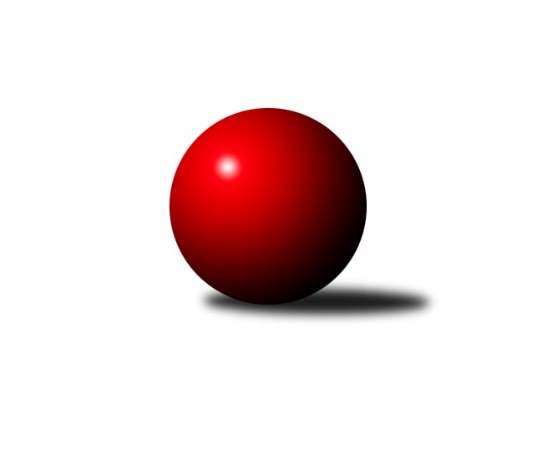 Č.16Ročník 2022/2023	26.3.2023Nejlepšího výkonu v tomto kole: 3415 dosáhlo družstvo: SKK Primátor Náchod1. KLZ 2022/2023Výsledky 16. kolaSouhrnný přehled výsledků:TJ Valašské Meziříčí	- SKK Primátor Náchod	3:5	3357:3415	11.0:13.0	25.3.KK Jihlava	- KK Slovan Rosice	4:4	3368:3350	12.5:11.5	25.3.SKK Rokycany	- SKK Jičín	6:2	3320:3251	14.0:10.0	25.3.KC Zlín	- KK Vyškov	2:6	3348:3388	12.0:12.0	25.3.TJ Spartak Přerov	- KK Slavia Praha	1:7	3103:3404	8.0:16.0	25.3.TJ Valašské Meziříčí	- KK Slavia Praha	1:7	3350:3441	6.5:17.5	26.3.Tabulka družstev:	1.	KK Slovan Rosice	16	15	1	0	106.0 : 22.0 	258.5 : 125.5 	 3480	31	2.	KK Slavia Praha	17	13	0	4	96.0 : 40.0 	245.5 : 162.5 	 3383	26	3.	SKK Primátor Náchod	16	11	1	4	72.5 : 55.5 	196.0 : 188.0 	 3376	23	4.	TJ Valašské Meziříčí	16	11	0	5	72.5 : 55.5 	202.0 : 182.0 	 3353	22	5.	KK Jihlava	15	8	2	5	66.5 : 53.5 	192.5 : 167.5 	 3331	18	6.	KC Zlín	16	6	0	10	60.0 : 68.0 	188.5 : 195.5 	 3302	12	7.	KK Vyškov	16	5	0	11	51.0 : 77.0 	167.5 : 216.5 	 3305	10	8.	TJ Spartak Přerov	16	5	0	11	46.0 : 82.0 	162.5 : 221.5 	 3308	10	9.	SKK Rokycany	16	2	1	13	41.0 : 87.0 	164.5 : 219.5 	 3274	5	10.	SKK Jičín	16	1	1	14	28.5 : 99.5 	142.5 : 241.5 	 3230	3Podrobné výsledky kola:	 TJ Valašské Meziříčí	3357	3:5	3415	SKK Primátor Náchod	Veronika Horková	140 	 131 	 123 	119	513 	 1:3 	 566 	 138	144 	 151	133	Martina Hrdinová	Kristýna Pavelková	136 	 148 	 127 	131	542 	 2:2 	 543 	 130	159 	 118	136	Šárka Majerová	Michaela Provazníková	139 	 151 	 144 	150	584 	 3:1 	 539 	 145	141 	 120	133	Eliška Boučková	Klára Tobolová	143 	 135 	 141 	135	554 	 0:4 	 626 	 159	161 	 158	148	Kateřina Majerová	Nikola Tobolová	144 	 141 	 144 	138	567 	 3:1 	 559 	 137	163 	 136	123	Nikola Portyšová	Markéta Vlčková	141 	 157 	 138 	161	597 	 2:2 	 582 	 143	156 	 160	123	Aneta Cvejnovározhodčí: Jaroslav ZajíčekNejlepší výkon utkání: 626 - Kateřina Majerová	 KK Jihlava	3368	4:4	3350	KK Slovan Rosice	Jana Braunová	150 	 171 	 168 	141	630 	 3:1 	 556 	 134	122 	 153	147	Barbora Janyšková	Aneta Kusiová	153 	 135 	 132 	116	536 	 2:2 	 563 	 147	148 	 128	140	Lucie Vaverková	Petra Fürstová	145 	 138 	 139 	132	554 	 1:3 	 577 	 152	144 	 136	145	Natálie Topičová	Karolína Derahová	151 	 143 	 130 	123	547 	 2:2 	 572 	 142	141 	 134	155	Anna Štraufová	Kamila Jirsová	145 	 166 	 129 	145	585 	 3.5:0.5 	 553 	 143	137 	 129	144	Naděžda Dobešová	Šárka Dvořáková	128 	 135 	 136 	117	516 	 1:3 	 529 	 129	145 	 132	123	Simona Koutníkovározhodčí: Jakub ČopákNejlepší výkon utkání: 630 - Jana Braunová	 SKK Rokycany	3320	6:2	3251	SKK Jičín	Monika Kalousová	156 	 164 	 150 	136	606 	 4:0 	 547 	 148	127 	 145	127	Alena Šedivá	Lucie Varmužová	123 	 125 	 127 	135	510 	 1:3 	 552 	 144	141 	 135	132	Dana Viková	Karoline Utikalová	154 	 139 	 143 	136	572 	 2:2 	 550 	 138	141 	 145	126	Lucie Vrbatová	Lenka Findejsová	116 	 128 	 148 	142	534 	 2:2 	 527 	 129	130 	 143	125	Marie Kolářová	Terezie Krákorová	148 	 145 	 121 	135	549 	 3:1 	 509 	 123	129 	 124	133	Tereza Kroupová	Daniela Pochylová	145 	 128 	 144 	132	549 	 2:2 	 566 	 141	136 	 162	127	Helena Šamalovározhodčí: Roman PytlíkNejlepší výkon utkání: 606 - Monika Kalousová	 KC Zlín	3348	2:6	3388	KK Vyškov	Petra Šustková	156 	 110 	 131 	139	536 	 3:1 	 517 	 133	118 	 130	136	Lenka Hrdinová *1	Martina Zimáková	142 	 145 	 141 	148	576 	 1:3 	 571 	 153	151 	 150	117	Michaela Varmužová	Bohdana Jankových	138 	 148 	 136 	147	569 	 3:1 	 544 	 133	137 	 137	137	Lucie Trávníčková	Lenka Nováčková	144 	 118 	 147 	147	556 	 1:3 	 600 	 138	153 	 157	152	Pavla Fialová	Natálie Trochtová	139 	 149 	 121 	155	564 	 2:2 	 599 	 145	136 	 166	152	Zuzana Honcová	Michaela Bagári	133 	 140 	 138 	136	547 	 2:2 	 557 	 153	148 	 127	129	Jana Vejmolovározhodčí: Zdeněk Bachňákstřídání: *1 od 61. hodu Vendula ŠtrajtováNejlepší výkon utkání: 600 - Pavla Fialová	 TJ Spartak Přerov	3103	1:7	3404	KK Slavia Praha	Adriana Svobodová *1	127 	 114 	 144 	137	522 	 1:3 	 558 	 133	144 	 136	145	Linda Lidman	Martina Janyšková	153 	 129 	 147 	124	553 	 1:3 	 572 	 137	138 	 148	149	Vlasta Kohoutová	Michaela Beňová	144 	 127 	 143 	158	572 	 2:2 	 567 	 150	143 	 133	141	Šárka Marková	Šárka Nováková *2	141 	 152 	 156 	125	574 	 2:2 	 607 	 156	151 	 154	146	Ivana Kaanová	Anna Škařupová	121 	 140 	 123 	127	511 	 2:2 	 544 	 153	138 	 134	119	Helena Gruszková	Kateřina Pytlíková	130 	 134 	 107 	0	371 	 0:4 	 556 	 147	139 	 141	129	Vladimíra Malinskározhodčí: Stanislav Beňa st., Vladimír Sedláčekstřídání: *1 od 61. hodu Zuzana Machalová, *2 od 57. hodu Monika PavelkováNejlepší výkon utkání: 607 - Ivana Kaanová	 TJ Valašské Meziříčí	3350	1:7	3441	KK Slavia Praha	Veronika Horková	143 	 123 	 112 	143	521 	 0:4 	 588 	 162	142 	 134	150	Vlasta Kohoutová	Kristýna Pavelková	144 	 130 	 138 	133	545 	 1:3 	 565 	 138	142 	 141	144	Linda Lidman	Michaela Provazníková	140 	 143 	 133 	148	564 	 3.5:0.5 	 539 	 134	143 	 125	137	Šárka Marková	Klára Tobolová	160 	 165 	 137 	140	602 	 1:3 	 586 	 161	136 	 145	144	Vladimíra Malinská	Nikola Tobolová	134 	 143 	 148 	151	576 	 1:3 	 587 	 146	145 	 138	158	Helena Gruszková	Markéta Vlčková	129 	 128 	 154 	131	542 	 0:4 	 576 	 139	149 	 155	133	Ivana Kaanovározhodčí: Jaroslav ZajíčekNejlepší výkon utkání: 602 - Klára TobolováPořadí jednotlivců:	jméno hráče	družstvo	celkem	plné	dorážka	chyby	poměr kuž.	Maximum	1.	Natálie Topičová 	KK Slovan Rosice	598.15	384.8	213.4	1.3	9/9	(645)	2.	Lucie Vaverková 	KK Slovan Rosice	596.15	388.4	207.7	1.8	9/9	(637)	3.	Michaela Beňová 	TJ Spartak Přerov	588.97	385.2	203.8	3.0	6/9	(618)	4.	Aneta Cvejnová 	SKK Primátor Náchod	582.32	372.4	210.0	1.5	8/9	(628)	5.	Anna Štraufová 	KK Slovan Rosice	580.90	382.0	198.9	2.0	9/9	(624)	6.	Vlasta Kohoutová 	KK Slavia Praha	580.03	381.7	198.3	1.6	10/10	(640)	7.	Jana Braunová 	KK Jihlava	579.89	376.8	203.1	1.2	8/8	(643)	8.	Bohdana Jankových 	KC Zlín	579.42	388.5	190.9	3.2	6/9	(615)	9.	Terezie Krákorová 	SKK Rokycany	579.06	378.7	200.3	2.6	9/9	(614)	10.	Pavla Fialová 	KK Vyškov	577.18	376.2	201.0	3.0	8/9	(615)	11.	Simona Koutníková 	KK Slovan Rosice	574.50	369.2	205.3	1.3	8/9	(628)	12.	Markéta Vlčková 	TJ Valašské Meziříčí	574.43	379.5	195.0	2.3	9/9	(606)	13.	Alena Kantnerová 	KK Slovan Rosice	573.25	372.5	200.8	2.4	8/9	(610)	14.	Michaela Bagári 	KC Zlín	570.14	368.5	201.6	1.7	9/9	(617)	15.	Linda Lidman 	KK Slavia Praha	569.71	370.8	198.9	2.8	10/10	(620)	16.	Nikola Portyšová 	SKK Primátor Náchod	569.14	373.6	195.6	2.5	8/9	(601)	17.	Klára Tobolová 	TJ Valašské Meziříčí	567.39	377.7	189.7	2.6	9/9	(602)	18.	Kateřina Majerová 	SKK Primátor Náchod	566.69	378.1	188.6	3.7	7/9	(626)	19.	Vladimíra Malinská 	KK Slavia Praha	565.26	371.5	193.8	2.4	9/10	(604)	20.	Helena Šamalová 	SKK Jičín	564.86	366.9	198.0	3.4	6/9	(584)	21.	Šárka Marková 	KK Slavia Praha	564.45	377.4	187.0	4.6	7/10	(595)	22.	Michaela Matlachová 	KC Zlín	563.06	381.9	181.2	4.8	6/9	(630)	23.	Martina Melchertová 	KK Jihlava	562.25	377.5	184.8	5.1	8/8	(589)	24.	Helena Gruszková 	KK Slavia Praha	562.05	363.7	198.4	2.7	9/10	(600)	25.	Nikola Tobolová 	TJ Valašské Meziříčí	560.82	374.0	186.8	2.9	9/9	(590)	26.	Šárka Nováková 	TJ Spartak Přerov	560.79	381.8	179.0	5.6	7/9	(584)	27.	Jana Vejmolová 	KK Vyškov	559.33	370.3	189.0	3.1	9/9	(617)	28.	Martina Hrdinová 	SKK Primátor Náchod	558.64	374.3	184.4	3.1	9/9	(616)	29.	Michaela Provazníková 	TJ Valašské Meziříčí	557.67	367.9	189.8	3.3	7/9	(601)	30.	Zuzana Honcová 	KK Vyškov	557.41	374.4	183.0	3.2	9/9	(607)	31.	Kristýna Pavelková 	TJ Valašské Meziříčí	556.67	372.8	183.8	4.6	7/9	(577)	32.	Nina Brožková 	SKK Primátor Náchod	556.49	378.9	177.6	6.1	7/9	(582)	33.	Kateřina Pytlíková 	TJ Spartak Přerov	555.16	376.9	178.2	4.9	7/9	(640)	34.	Michaela Varmužová 	KK Vyškov	554.35	370.3	184.0	4.4	8/9	(576)	35.	Monika Pavelková 	TJ Spartak Přerov	554.20	369.6	184.6	4.1	8/9	(598)	36.	Eliška Boučková 	SKK Primátor Náchod	553.26	367.2	186.0	3.6	7/9	(586)	37.	Ivana Kaanová 	KK Slavia Praha	552.86	371.3	181.5	4.9	7/10	(607)	38.	Barbora Janyšková 	KK Slovan Rosice	552.17	371.1	181.1	2.7	7/9	(592)	39.	Kamila Jirsová 	KK Jihlava	552.15	363.8	188.3	3.4	6/8	(596)	40.	Karolína Derahová 	KK Jihlava	550.64	366.3	184.3	3.0	7/8	(588)	41.	Petra Fürstová 	KK Jihlava	550.43	369.1	181.3	4.9	7/8	(578)	42.	Natálie Trochtová 	KC Zlín	550.21	367.4	182.9	5.5	6/9	(590)	43.	Daniela Pochylová 	SKK Rokycany	549.68	373.4	176.2	5.3	8/9	(589)	44.	Lucie Vrbatová 	SKK Jičín	547.47	360.2	187.2	4.6	7/9	(600)	45.	Lenka Vávrová 	SKK Jičín	546.95	367.7	179.2	4.2	6/9	(615)	46.	Lenka Findejsová 	SKK Rokycany	545.88	369.1	176.8	5.9	9/9	(584)	47.	Zuzana Machalová 	TJ Spartak Přerov	544.06	370.5	173.6	4.8	6/9	(558)	48.	Lenka Hrdinová 	KK Vyškov	543.57	370.7	172.8	5.9	6/9	(579)	49.	Lenka Nováčková 	KC Zlín	542.04	366.8	175.3	4.5	8/9	(624)	50.	Veronika Horková 	TJ Valašské Meziříčí	541.98	363.4	178.6	4.1	9/9	(596)	51.	Petra Šustková 	KC Zlín	541.67	358.5	183.1	6.5	8/9	(591)	52.	Martina Janyšková 	TJ Spartak Přerov	541.50	366.1	175.4	3.8	6/9	(567)	53.	Karoline Utikalová 	SKK Rokycany	540.33	366.0	174.4	6.1	9/9	(583)	54.	Lada Hessová 	SKK Rokycany	539.00	365.8	173.2	6.4	8/9	(563)	55.	Alena Šedivá 	SKK Jičín	536.67	364.7	172.0	6.4	6/9	(562)	56.	Lucie Trávníčková 	KK Vyškov	536.52	365.3	171.2	8.0	7/9	(571)	57.	Jana Bínová 	SKK Jičín	534.00	368.9	165.1	7.9	7/9	(580)	58.	Adriana Svobodová 	TJ Spartak Přerov	527.87	367.3	160.5	6.1	6/9	(565)	59.	Dana Viková 	SKK Jičín	523.67	360.3	163.3	6.7	6/9	(552)	60.	Tereza Kroupová 	SKK Jičín	519.28	355.9	163.4	8.8	6/9	(564)		Naděžda Dobešová 	KK Slovan Rosice	586.75	387.2	199.6	2.8	4/9	(622)		Adéla Víšová 	SKK Primátor Náchod	584.00	402.0	182.0	4.0	1/9	(584)		Martina Zimáková 	KC Zlín	566.25	375.0	191.3	6.5	2/9	(576)		Nikola Tatoušková 	KK Slovan Rosice	565.00	382.0	183.0	2.0	1/9	(565)		Kristýna Juráková 	KK Slavia Praha	562.40	374.9	187.6	3.7	5/10	(602)		Tereza Divílková 	KC Zlín	561.40	373.9	187.6	4.5	5/9	(601)		Barbora Bartková 	TJ Valašské Meziříčí	560.50	382.3	178.3	3.5	2/9	(566)		Šárka Majerová 	SKK Primátor Náchod	556.43	373.3	183.2	4.4	5/9	(614)		Petra Abelová 	SKK Jičín	555.42	375.7	179.8	3.7	2/9	(586)		Jana Kurialová 	KK Vyškov	555.00	380.0	175.0	6.0	1/9	(555)		Anna Škařupová 	TJ Spartak Přerov	554.80	369.9	184.9	4.1	5/9	(590)		Denisa Kroupová 	SKK Jičín	554.63	379.8	174.9	6.8	4/9	(570)		Aneta Kusiová 	KK Jihlava	548.33	363.8	184.5	3.3	3/8	(559)		Šárka Dvořáková 	KK Jihlava	547.33	364.0	183.3	4.7	2/8	(559)		Dana Uhříková 	TJ Valašské Meziříčí	546.00	364.3	181.8	5.5	4/9	(571)		Michaela Kouřilová 	KK Vyškov	544.33	361.0	183.3	3.3	4/9	(574)		Monika Kalousová 	SKK Rokycany	543.92	370.4	173.5	5.8	3/9	(606)		Lenka Concepción 	KK Jihlava	540.15	366.2	174.0	5.8	5/8	(577)		Eva Rosendorfská 	KK Jihlava	534.56	362.6	172.0	6.5	4/8	(566)		Simona Koreňová 	KK Vyškov	532.50	362.5	170.0	6.5	2/9	(546)		Michaela Kučerová 	KK Slavia Praha	531.00	367.7	163.3	8.0	3/10	(543)		Marta Kořanová 	SKK Rokycany	530.50	363.3	167.3	9.2	4/9	(543)		Lucie Varmužová 	SKK Rokycany	530.00	369.4	160.6	8.5	5/9	(552)		Marie Kolářová 	SKK Jičín	527.00	355.0	172.0	4.0	1/9	(527)		Alice Tauerová 	SKK Jičín	517.00	358.2	158.8	8.0	3/9	(561)		Lucie Hanzelová 	KC Zlín	510.38	356.8	153.6	11.9	4/9	(560)		Monika Maláková 	KK Vyškov	498.50	339.0	159.5	8.0	2/9	(515)		Alena Nekulová 	SKK Rokycany	435.00	328.0	107.0	26.0	1/9	(435)Sportovně technické informace:Starty náhradníků:registrační číslo	jméno a příjmení 	datum startu 	družstvo	číslo startu24393	Vendula Štrajtová	25.03.2023	KK Vyškov	1x15745	Martina Zimáková	25.03.2023	KC Zlín	2x104	Marie Kolářová	25.03.2023	SKK Jičín	1x23470	Adriana Svobodová	25.03.2023	TJ Spartak Přerov	6x
Hráči dopsaní na soupisku:registrační číslo	jméno a příjmení 	datum startu 	družstvo	Program dalšího kola:17. kolo1.4.2023	so	10:00	KK Vyškov - SKK Jičín	1.4.2023	so	11:00	KK Slovan Rosice - TJ Valašské Meziříčí	1.4.2023	so	11:00	SKK Primátor Náchod - KC Zlín	1.4.2023	so	13:30	KK Slavia Praha - KK Jihlava	1.4.2023	so	14:00	TJ Spartak Přerov - SKK Rokycany	Nejlepší šestka kola - absolutněNejlepší šestka kola - absolutněNejlepší šestka kola - absolutněNejlepší šestka kola - absolutněNejlepší šestka kola - dle průměru kuželenNejlepší šestka kola - dle průměru kuželenNejlepší šestka kola - dle průměru kuželenNejlepší šestka kola - dle průměru kuželenNejlepší šestka kola - dle průměru kuželenPočetJménoNázev týmuVýkonPočetJménoNázev týmuPrůměr (%)Výkon6xJana BraunováJihlava6307xJana BraunováJihlava114.316302xKateřina MajerováNáchod6261xIvana KaanováSlavia111.826072xIvana KaanováSlavia6071xKateřina MajerováNáchod111.536261xMonika KalousováRokycany6061xMonika KalousováRokycany109.956063xPavla FialováVyškov6002xPavla FialováVyškov106.496002xZuzana HoncováVyškov5992xMarkéta VlčkováVal. Meziříčí106.36597